Révision partielle des principes directeurs d’examen de la laitueDocument établi par un expert des Pays-BasAvertissement : le présent document ne représente pas les principes ou les orientations de l’UPOV	Le présent document a pour objet de présenter une proposition de révision partielle des principes directeurs d’examen de la laitue (document TG/13/11 Rev.)	À sa cinquante-cinquième session, le groupe de travail technique sur les plantes potagères (TWV) a examiné une proposition de révision partielle des principes directeurs d’examen de la laitue (Lactuca sativa L.) sur la base des documents TG/13/11 Rev. et TWV/55/11 “Partial revision of the Test Guidelines for Lettuce” et a proposé les modifications suivantes (voir le paragraphe 121 du document TWV/55/16 “Report”) :Modification du point 9.3 “Variétés témoins” concernant la méthode actuelle d’essai biologique de l’ad. 53 “Résistance au Lettuce mosaic virus (LMV), pathotype II”Ajout d’une nouvelle méthode pour le test avec marqueurs d’ADN à l’ad. 53 “Résistance au Lettuce mosaic virus (LMV), pathotype II”	Les modifications proposées sont indiquées ci-dessous en surbrillance et soulignées pour les insertions, en surbrillance et biffées pour les suppressions.Propositions de modification de l’Ad. 53 “Résistance au Lettuce mosaic virus (LMV), pathotype II”Libellé actuelAd. 53 : Résistance au Lettuce mosaic virus (LMV), pathotype IINouveau libellé proposéAd. 53 : Résistance au Lettuce mosaic virus (LMV), pathotype IILa résistance au pathotype II doit être vérifiée dans le cadre d’un essai biologique (méthode i) ou d’un test avec marqueurs d’ADN (méthode ii).Essai biologiqueTest avec marqueurs d’ADNLe gène récessif mo1 (avec ses allèles mo11 ou mo12) donne la résistance au LMV, pathotype II.  Les allèles de résistance mo11 et mo12 et la présence de l’allèle de sensibilité mo10 peut être détectée par le marqueur co-dominant décrit par V. Nicaise et al. (2003).  Aspects spécifiques :[Fin du document]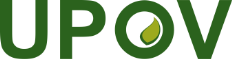 FUnion internationale pour la protection des obtentions végétalesComité techniqueCinquante-septième session
Genève, 25 et 26 octobre 2021TC/57/17Original : anglaisDate : 6 septembre 20211. Agent pathogèneLettuce mosaic virus2. État de quarantainenon3. Espèce hôtelaitue – Lactuca sativa L.4. Source de l’inoculumGEVES (FR) ou Naktuinbouw (NL)5. Isolatpathotype II (les isolats LMV-0 et Ls1 appartiennent au même pathotype)6. Identification de l’isolatvariétés témoins résistantes et sensibles 7. Détermination du pouvoir pathogèneinoculation de la variété témoin sensible 8. Multiplication de l’inoculum  8.2 Variété de multiplication variété témoin sensible   8.3 Stade de la plante lors de l’inoculation2-3 feuilles  8.4 Milieu d’inoculation0,05 M de PBS, 0,25% (poids/volume) de Na2SO3, 0,5% de C5H10NNaS2.3H2O, 4% de carborundum et 5% de charbon actif  8.5 Méthode d’inoculationpar frottement;  renouveler éventuellement après 4 jours;  1-2 heures d’humidité élevée après l’inoculation  8.6 Récolte de l’inoculumfeuille fraîche homogénéisée dans un tampon (50% poids/volume);les feuilles lyophilisées peuvent être conservées moins d’une année;  conservation de longue durée à -80 °C  8.7 Vérification de l’inoculum récoltécomparer avec une inoculation fictive avec un tampon de virus de la mosaïque de la laitue + carborundum + charbon  8.8 Durée de conservation/viabilité de l’inoculum2 h à 4 °C ou sur glace9. Format de l’essai  9.1 Nombre de plantes par génotypeau moins 20  9.2 Nombre de répétitions1  9.3 Variétés témoinssensibles : Bijou (rouge), Hilde II (verte), Sprinter (verte), Sucrine (verte)résistantes : Capitan (verte), Corsica (verte), Diveria (rouge)   9.4 Protocole d’essaiinoculation fictive de plusieurs plantes sur le même plateau  9.5 Installation d’essaichambre climatisée  9.6 Températureaprès inoculation à 15-22 °C  9.7 Lumière12-16 heures de lumière à environ 5000 lux10. Inoculation  10.1 Préparation de l’inoculumfeuille fraîche broyée dans un tampon frais de virus de la mosaïque de la laitue comprenant du carborundum et du charbon actif  10.3 Stade de la plante lors de l’inoculationpremière feuille bien développée à la première inoculation, éventuellement 4 jours plus tard deuxième inoculation  10.4 Méthode d’inoculation friction, enlever le carborundum par lavage  10.7 Observations finales21 jours après l’inoculation 11. Observations  11.1 Méthodeestimation visuelle de la sévérité de l’attaque de la mosaïque
comparer avec des variétés types, de préférence avec des variétés types ayant le même type de croissance  11.2 Échelle d’observation résistante = aucun symptômesensible = retard de croissance, jeunes feuilles atteintes du virus de la mosaïque, enroulement des feuilles   11.3 Validation de l’essailes variétés types doivent être conformes à la description12. Interprétation des données en termes de niveaux d’expression des caractères de l’UPOV classer chaque plante dans la catégorie résistante ou sensible, voir 11.213. Points critiques de contrôlela variété Sprinter est moins sensible que bon nombre d’autres variétés sensibles;  elle peut être utilisée pour détecter une faible pression de l’inoculation dans une expérience donnéela pigmentation anthocyanique des feuilles peut masquer les symptômes de la mosaïque et une date antérieure d’observation peut être prévue pour les variétés vertes, en fonction de la réaction des variétés types lors de l’essai1.Agent pathogèneLettuce mosaic virus2.État de quarantainenon3.Espèce hôtelaitue – Lactuca sativa L.4.Source de l’inoculumGEVES (FR) ou Naktuinbouw (NL)5.Isolatpathotype II (les isolats LMV-0 et Ls1 appartiennent au même pathotype)6.Identification de l’isolatvariétés témoins résistantes et sensibles 7.Détermination du pouvoir pathogèneinoculation de la variété témoin sensible 8.Multiplication de l’inoculum8.2Variété de multiplication variété témoin sensible 8.3Stade de la plante lors de l’inoculation2-3 feuilles8.4Milieu d’inoculation0,05 M de PBS, 0,25% (poids/volume) de Na2SO3, 0,5% de C5H10NNaS2.3H2O, 4% de carborundum et 5% de charbon actif8.5Méthode d’inoculationpar frottement;  renouveler éventuellement après 4 jours;  1-2 heures d’humidité élevée après l’inoculation8.6Récolte de l’inoculumfeuille fraîche homogénéisée dans un tampon (50% poids/volume);les feuilles lyophilisées peuvent être conservées moins d’une année;  conservation de longue durée à -80 °C8.7Vérification de l’inoculum récoltécomparer avec une inoculation fictive avec un tampon de virus de la mosaïque de la laitue + carborundum + charbon8.8Durée de conservation/viabilité de l’inoculum2 h à 4 °C ou sur glace9.Format de l’essai9.1Nombre de plantes par génotypeau moins 209.2Nombre de répétitions19.3Variétés témoinssensibles : Bijou (rouge), Hilde II (verte), Sprinter (verte), Sucrine (verte)résistantes : Capitan (verte), Corsica (verte), Diveria (rouge) Multired 80 (rouge)9.4Protocole d’essaiinoculation fictive de plusieurs plantes sur le même plateau9.5Installation d’essaichambre climatisée9.6Températureaprès inoculation à 15-22 °C9.7Lumière12-16 heures de lumière à environ 5000 lux10.Inoculation10.1Préparation de l’inoculumfeuille fraîche broyée dans un tampon frais de virus de la mosaïque de la laitue comprenant du carborundum et du charbon actif10.3Stade de la plante lors de l’inoculationpremière feuille bien développée à la première inoculation, éventuellement 4 jours plus tard deuxième inoculation10.4Méthode d’inoculation friction, enlever le carborundum par lavage10.7Observations finales21 jours après l’inoculation 11.Observations11.1Méthodeestimation visuelle de la sévérité de l’attaque de la mosaïque
comparer avec des variétés types, de préférence avec des variétés types ayant le même type de croissance11.2Échelle d’observation résistante = aucun symptômesensible = retard de croissance, jeunes feuilles atteintes du virus de la mosaïque, enroulement des feuilles11.3 Validation de l’essailes variétés types doivent être conformes à la description12.Interprétation des données en termes de niveaux d’expression des caractères de l’UPOVclasser chaque plante dans la catégorie résistante ou sensible, voir 11.213.Points critiques de contrôlela variété Sprinter est moins sensible que bon nombre d’autres variétés sensibles;  elle peut être utilisée pour détecter une faible pression de l’inoculation dans une expérience donnéela pigmentation anthocyanique des feuilles peut masquer les symptômes de la mosaïque et une date antérieure d’observation peut être prévue pour les variétés vertes, en fonction de la réaction des variétés types lors de l’essai1.1.Agent pathogèneAgent pathogèneAgent pathogèneLettuce mosaic virus, pathotype II2.2.Gène opérationnelGène opérationnelGène opérationnelmo1 (avec deux allèles de résistance mo11 et mo12 et un allèle de sensibilité mo10)3.3.Sondes et amorces pour la PCR Taqman Sondes et amorces pour la PCR Taqman Sondes et amorces pour la PCR Taqman 3.1.3.1.Essai 1Essai 1Essai 1pour distinguer les génotypes mo11 des génotypes mo10 et mo12 (suppression de 6 bases à la position nucléotidique 344-349) :                        Séquence d’amplicon : ‘5-’3                        La séquence d’amplicon pour l’allèle mo10 et mo12 :TTACAACAACATACATCGACCAAGCAAGTTGGCTCAAGGAGCTGACTTCTATTGTTTCAAGAATAAAATCGAGCCTAAGTGGGAAGACC                        La séquence d’amplicon pour l’allèle de résistance mo11 :TTACAACAACATACATCGACCAAGCAAGTTGGCTCATGACTTCTATTGTTTCAAGAATAAAATCGAGCCTAAGTGGGAAGACC                        Séquence d’amplicon : ‘5-’3                        La séquence d’amplicon pour l’allèle mo10 et mo12 :TTACAACAACATACATCGACCAAGCAAGTTGGCTCAAGGAGCTGACTTCTATTGTTTCAAGAATAAAATCGAGCCTAAGTGGGAAGACC                        La séquence d’amplicon pour l’allèle de résistance mo11 :TTACAACAACATACATCGACCAAGCAAGTTGGCTCATGACTTCTATTGTTTCAAGAATAAAATCGAGCCTAAGTGGGAAGACC                        Séquence d’amplicon : ‘5-’3                        La séquence d’amplicon pour l’allèle mo10 et mo12 :TTACAACAACATACATCGACCAAGCAAGTTGGCTCAAGGAGCTGACTTCTATTGTTTCAAGAATAAAATCGAGCCTAAGTGGGAAGACC                        La séquence d’amplicon pour l’allèle de résistance mo11 :TTACAACAACATACATCGACCAAGCAAGTTGGCTCATGACTTCTATTGTTTCAAGAATAAAATCGAGCCTAAGTGGGAAGACC                        Séquence d’amplicon : ‘5-’3                        La séquence d’amplicon pour l’allèle mo10 et mo12 :TTACAACAACATACATCGACCAAGCAAGTTGGCTCAAGGAGCTGACTTCTATTGTTTCAAGAATAAAATCGAGCCTAAGTGGGAAGACC                        La séquence d’amplicon pour l’allèle de résistance mo11 :TTACAACAACATACATCGACCAAGCAAGTTGGCTCATGACTTCTATTGTTTCAAGAATAAAATCGAGCCTAAGTGGGAAGACC                        Séquence d’amplicon : ‘5-’3                        La séquence d’amplicon pour l’allèle mo10 et mo12 :TTACAACAACATACATCGACCAAGCAAGTTGGCTCAAGGAGCTGACTTCTATTGTTTCAAGAATAAAATCGAGCCTAAGTGGGAAGACC                        La séquence d’amplicon pour l’allèle de résistance mo11 :TTACAACAACATACATCGACCAAGCAAGTTGGCTCATGACTTCTATTGTTTCAAGAATAAAATCGAGCCTAAGTGGGAAGACC                        Séquence d’amplicon : ‘5-’3                        La séquence d’amplicon pour l’allèle mo10 et mo12 :TTACAACAACATACATCGACCAAGCAAGTTGGCTCAAGGAGCTGACTTCTATTGTTTCAAGAATAAAATCGAGCCTAAGTGGGAAGACC                        La séquence d’amplicon pour l’allèle de résistance mo11 :TTACAACAACATACATCGACCAAGCAAGTTGGCTCATGACTTCTATTGTTTCAAGAATAAAATCGAGCCTAAGTGGGAAGACC3.2.Essai 2Essai 2Essai 2pour distinguer les génotypes mo12 des génotypes mo10 et mo11 (SNP à la position nucléotidique 228) :pour distinguer les génotypes mo12 des génotypes mo10 et mo11 (SNP à la position nucléotidique 228) :                          Séquence d’amplicon : ‘5-’3                       La séquence d’amplicon pour l’allèle mo10 et mo11 :TCAGCATCCGCTCGAGCATTCTTGGACTTTCTGGTTCGATACTCCCTCTGCTAAGTCCAAGCAAGTCGCTTGGGGTAGTTCCATGCGCC                       La séquence d’amplicon pour l’allèle de résistance mo12 :TCAGCATCCGCTCGAGCATTCTTGGACTTTCTGGTTCGATACTCCCTCTCCTAAGTCCAAGCAAGTCGCTTGGGGTAGTTCCATGCGCC                          Séquence d’amplicon : ‘5-’3                       La séquence d’amplicon pour l’allèle mo10 et mo11 :TCAGCATCCGCTCGAGCATTCTTGGACTTTCTGGTTCGATACTCCCTCTGCTAAGTCCAAGCAAGTCGCTTGGGGTAGTTCCATGCGCC                       La séquence d’amplicon pour l’allèle de résistance mo12 :TCAGCATCCGCTCGAGCATTCTTGGACTTTCTGGTTCGATACTCCCTCTCCTAAGTCCAAGCAAGTCGCTTGGGGTAGTTCCATGCGCC                          Séquence d’amplicon : ‘5-’3                       La séquence d’amplicon pour l’allèle mo10 et mo11 :TCAGCATCCGCTCGAGCATTCTTGGACTTTCTGGTTCGATACTCCCTCTGCTAAGTCCAAGCAAGTCGCTTGGGGTAGTTCCATGCGCC                       La séquence d’amplicon pour l’allèle de résistance mo12 :TCAGCATCCGCTCGAGCATTCTTGGACTTTCTGGTTCGATACTCCCTCTCCTAAGTCCAAGCAAGTCGCTTGGGGTAGTTCCATGCGCC                          Séquence d’amplicon : ‘5-’3                       La séquence d’amplicon pour l’allèle mo10 et mo11 :TCAGCATCCGCTCGAGCATTCTTGGACTTTCTGGTTCGATACTCCCTCTGCTAAGTCCAAGCAAGTCGCTTGGGGTAGTTCCATGCGCC                       La séquence d’amplicon pour l’allèle de résistance mo12 :TCAGCATCCGCTCGAGCATTCTTGGACTTTCTGGTTCGATACTCCCTCTCCTAAGTCCAAGCAAGTCGCTTGGGGTAGTTCCATGCGCC                          Séquence d’amplicon : ‘5-’3                       La séquence d’amplicon pour l’allèle mo10 et mo11 :TCAGCATCCGCTCGAGCATTCTTGGACTTTCTGGTTCGATACTCCCTCTGCTAAGTCCAAGCAAGTCGCTTGGGGTAGTTCCATGCGCC                       La séquence d’amplicon pour l’allèle de résistance mo12 :TCAGCATCCGCTCGAGCATTCTTGGACTTTCTGGTTCGATACTCCCTCTCCTAAGTCCAAGCAAGTCGCTTGGGGTAGTTCCATGCGCC                          Séquence d’amplicon : ‘5-’3                       La séquence d’amplicon pour l’allèle mo10 et mo11 :TCAGCATCCGCTCGAGCATTCTTGGACTTTCTGGTTCGATACTCCCTCTGCTAAGTCCAAGCAAGTCGCTTGGGGTAGTTCCATGCGCC                       La séquence d’amplicon pour l’allèle de résistance mo12 :TCAGCATCCGCTCGAGCATTCTTGGACTTTCTGGTTCGATACTCCCTCTCCTAAGTCCAAGCAAGTCGCTTGGGGTAGTTCCATGCGCC4.Format de l’essaiFormat de l’essaiFormat de l’essai4.1Nombre de plantes par génotypeNombre de plantes par génotypeNombre de plantes par génotypeau moins 20 plantesau moins 20 plantes4.2Variétés témoins Variétés témoins Variétés témoins Allèle  homozygote de sensibilité mo10 présent : Sprinter, SucrineAllèle  homozygote de résistance mo11 présent : Capitan, KanaryoleAllèle  homozygote de résistance mo12 présent : CorianasMélanger l’ADN pour avoir un témoin hétérozygoteAllèle  homozygote de sensibilité mo10 présent : Sprinter, SucrineAllèle  homozygote de résistance mo11 présent : Capitan, KanaryoleAllèle  homozygote de résistance mo12 présent : CorianasMélanger l’ADN pour avoir un témoin hétérozygote5.PréparationPréparationPréparation5.1Préparation de l’ADNPréparation de l’ADNPréparation de l’ADNRécolter sur chaque plante une partie d’une jeune feuille.  Isoler tout l’ADN à l’aide d’un protocole standard d’isolement de l’ADN.Récolter sur chaque plante une partie d’une jeune feuille.  Isoler tout l’ADN à l’aide d’un protocole standard d’isolement de l’ADN.5.2Préparation de la réaction en chaîne par polymérase (PCR)Préparation de la réaction en chaîne par polymérase (PCR)Préparation de la réaction en chaîne par polymérase (PCR)Déposer à la pipette chaque échantillon d’ADN et un mélange maître commercial de PCR en temps réel dans des puits individuels pour l’essai 1 et pour l’essai 2.  Analyser les échantillons dans une machine PCR en temps réel capable de lire les fluorophores de toutes les sondes, avec des conditions de réaction adaptées au mélange maître utilisé.Déposer à la pipette chaque échantillon d’ADN et un mélange maître commercial de PCR en temps réel dans des puits individuels pour l’essai 1 et pour l’essai 2.  Analyser les échantillons dans une machine PCR en temps réel capable de lire les fluorophores de toutes les sondes, avec des conditions de réaction adaptées au mélange maître utilisé.6.Conditions de la réaction en chaîne par polyméraseConditions de la réaction en chaîne par polyméraseConditions de la réaction en chaîne par polymérase(protocole d’essai détaillé disponible auprès de Naktuinbouw (NL))(protocole d’essai détaillé disponible auprès de Naktuinbouw (NL))Essai 1 :Essai 1 :Essai 1 :Essai 2 :Essai 2 :Essai 2 :Analyse au point final en RFU.Analyse au point final en RFU.7.ObservationsObservationsObservations7.1Échelle d’observations Échelle d’observations Échelle d’observations Essai 1 :Essai 1 :Essai 1 :Essai 1 :Essai 1 :Essai 1 :Essai 2 : Essai 2 : Essai 2 : Essai 2 : Essai 2 : Essai 2 : 7.2 Validation de l’essaiValidation de l’essaiLes variétés témoins devraient donner les résultats escomptés.Une variété homogène ne présentera pas de plantes hétérozygotes, à l’exception des variétés avec des combinaisons d’allèles (mo0+mo11 ou 2).Les variétés témoins devraient donner les résultats escomptés.Une variété homogène ne présentera pas de plantes hétérozygotes, à l’exception des variétés avec des combinaisons d’allèles (mo0+mo11 ou 2).Les variétés témoins devraient donner les résultats escomptés.Une variété homogène ne présentera pas de plantes hétérozygotes, à l’exception des variétés avec des combinaisons d’allèles (mo0+mo11 ou 2).8.Interprétation des données en termes de niveaux d’expression des caractères de l’UPOVInterprétation des données en termes de niveaux d’expression des caractères de l’UPOVLa combinaison des deux tests de PCR conduit au résultat prédit ci-après dans le cadre d’un essai biologique avec LMV, pathotype II :La combinaison des deux tests de PCR conduit au résultat prédit ci-après dans le cadre d’un essai biologique avec LMV, pathotype II :La combinaison des deux tests de PCR conduit au résultat prédit ci-après dans le cadre d’un essai biologique avec LMV, pathotype II :Les plantes hétérozygotes (mo10/mo11 ou mo12) sont sensibles dans le cadre de l’essai biologique car mo1 est un gène récessif.Les plantes hétérozygotes ([mo11] + [mo12]) ont besoin de la conclusion d’un essai biologique.Les variétés présentant un mélange de génotypes (plantes hétérozygotes, plantes homozygotes mo10 (phénotype prédit sensible) et plantes homozygotes mo11 ou mo12 (phénotype prédit résistant) ne seront pas homogènes dans le cadre de l’essai biologique.Dans le cas où le résultat du test avec marqueurs d’ADN ne confirme pas la déclaration figurant dans le questionnaire technique, un essai biologique doit être effectué pour vérifier si la variété est résistante en raison d’un autre mécanisme.Les plantes hétérozygotes (mo10/mo11 ou mo12) sont sensibles dans le cadre de l’essai biologique car mo1 est un gène récessif.Les plantes hétérozygotes ([mo11] + [mo12]) ont besoin de la conclusion d’un essai biologique.Les variétés présentant un mélange de génotypes (plantes hétérozygotes, plantes homozygotes mo10 (phénotype prédit sensible) et plantes homozygotes mo11 ou mo12 (phénotype prédit résistant) ne seront pas homogènes dans le cadre de l’essai biologique.Dans le cas où le résultat du test avec marqueurs d’ADN ne confirme pas la déclaration figurant dans le questionnaire technique, un essai biologique doit être effectué pour vérifier si la variété est résistante en raison d’un autre mécanisme.Les plantes hétérozygotes (mo10/mo11 ou mo12) sont sensibles dans le cadre de l’essai biologique car mo1 est un gène récessif.Les plantes hétérozygotes ([mo11] + [mo12]) ont besoin de la conclusion d’un essai biologique.Les variétés présentant un mélange de génotypes (plantes hétérozygotes, plantes homozygotes mo10 (phénotype prédit sensible) et plantes homozygotes mo11 ou mo12 (phénotype prédit résistant) ne seront pas homogènes dans le cadre de l’essai biologique.Dans le cas où le résultat du test avec marqueurs d’ADN ne confirme pas la déclaration figurant dans le questionnaire technique, un essai biologique doit être effectué pour vérifier si la variété est résistante en raison d’un autre mécanisme.